DOMOV SOCIÁLNÍCH SLUŽEB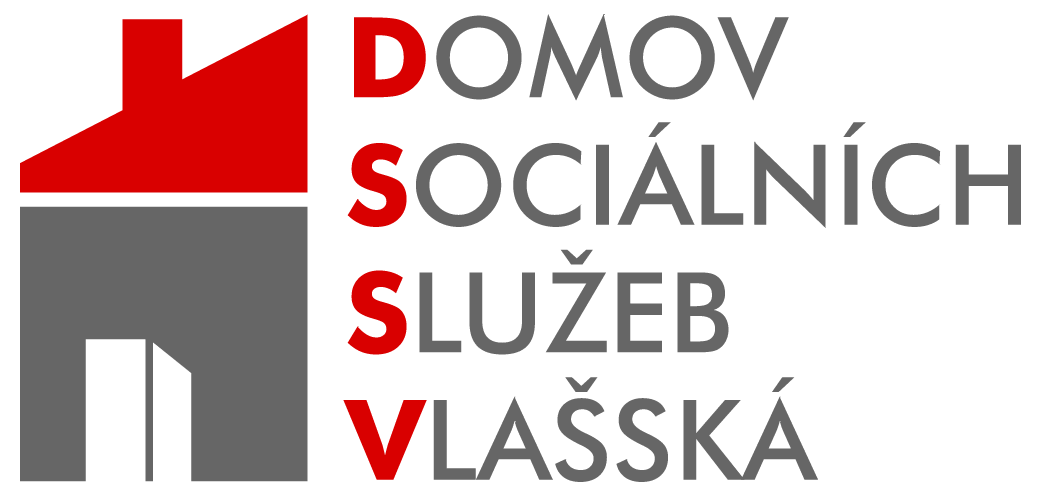 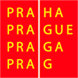 VLAŠSKÁ                                         Vlašská 25,118 00 Praha 1IČ: 70875430Objednávka číslo:     251/21/38/Pe				       datum  30.11.2021Dodavatel:             Ikis, s.r.o., IČ: 63485290		       Kaštanová 496, BrnoPředmět objednávky:      výběrové řízení na akci „ Rekonstrukce objektu Na Dlážděnce 1312/9 Praha 9 Předběžná cena vč.DPH   do:        91 000,- Kč Platba: fakturou/bankovní převod/ Kontaktní osoba: 			                                      podpis: Akceptace: Elektronická:  x Telefonická:  Osobní návštěva:  datum 	                         hodina 						podpis:12.4.2021	            16,30 hod.	                                   	                  Telefon: 257181731                                                                                                       Bank.spoj.: PPF banka a.s.  www: DSSV-Vlasska.cz                                                                                                  č.ú. 2001220004/6000